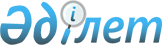 О признании утратившими силу некоторых приказов в области здравоохраненияПриказ Министра здравоохранения Республики Казахстан от 24 мая 2010 года № 377      Примечание РЦПИ.

      Текст приказа не прилагался.

      Приложение            

к приказу Министра здравоохранения

Республики Казахстан       

от 24 мая 2010 года № 377      

Перечень

утративших силу некоторых приказов в области здравоохранения

      1. Приказ Министра здравоохранения Республики Казахстан от 20 октября 2003 года № 766 "Об утверждении Правил проведения обязательных медицинских осмотров декретированных групп населения" (зарегистрирован в Реестре государственной регистрации нормативных правовых актов под № 2556, опубликован "Официальная газета" от 6 декабря 2003 года № 49 (154), Бюллетене нормативных правовых актов Республики Казахстан, 2003 года, № 43-48, ст. 899).



      2. Приказ Министра здравоохранения Республики Казахстан от 19 января 2004 года № 48 "Об утверждении инструкции по профилактике и дезинфекции при чесотке в Республике Казахстан" (зарегистрирован в Реестре государственной регистрации нормативных правовых актов под № 2682, опубликован "Официальная газета", 28 февраля 2004 года, № 9 (166).



      3. Приказ Министра здравоохранения Республики Казахстан от 23 февраля 2004 года № 178 "Об утверждении форм актов, протоколов, постановлений, предписаний и Правил составления и выдачи актов должностных лиц, осуществляющих государственный санитарно-эпидемиологический надзор" (зарегистрирован в Реестре государственной регистрации нормативных правовых актов под № 2737, опубликован "Официальная газета" от 10 апреля 2004 года № 15).



      4. Приказ и.о. Министра здравоохранения Республики Казахстан от 23 сентября 2005 года № 482 "О внесении изменений и дополнений в приказ Министра здравоохранения Республики Казахстан от 23 февраля 2004 года № 178" (зарегистрирован в Реестре государственной регистрации нормативных правовых актов под № 3879, опубликован "Юридическая газета" от 18 ноября 2005 года № 214-215 (948-949).



      5. Приказ Министра здравоохранения Республики Казахстан от 18 октября 2006 года № 489 "О внесении дополнений и изменений в приказ Министра здравоохранения Республики Казахстан от 23 февраля 2004 года № 178 "Об утверждении форм актов, протоколов, постановлений, предписаний и Правил составления и выдачи актов должностных лиц, осуществляющих государственный санитарно-эпидемиологический надзор" (зарегистрирован в Реестре государственной регистрации нормативных правовых актов под № 4460, опубликован "Юридическая газета" от 27 декабря 2006 года № 221 (1201), "Официальная газета" от 13 января 2007 года № 2 (316).



      6. Приказ Министра здравоохранения Республики Казахстан от 20 сентября 2004 года № 700 "Об утверждении Инструкции по проведению санитарно-противоэпидемических (профилактических) мероприятий по паразитарным заболеваниям в Республике Казахстан" (зарегистрирован в Реестре государственной регистрации нормативных правовых актов под № 3171, опубликован "Юридическая газета" от 23 ноября 2005 года № 217 (951).



      7. Приказ и.о. Министра здравоохранения Республики Казахстан от 16 мая 2007 года № 314 "Об утверждении Правил оказания бесплатной медицинской и лекарственной помощи ВИЧ-инфицированным и больным СПИД" (зарегистрирован в Реестре государственной регистрации нормативных правовых актов под № 4685, опубликован "Юридическая газета" от 22 июня 2007 года № 94 (1297).



      8. Приказ и.о. Председателя Агентства Республики Казахстан по делам здравоохранения от 22 мая 2000 года № 305 "О дополнительном отпуске медицинских и аптечных работников" (зарегистрирован в Реестре государственной регистрации нормативных правовых актов под № 1238).



      9. Приказ Министра здравоохранения Республики Казахстан от 20 декабря 2004 года № 876 "Об утверждении состава аптечки первой помощи для оказания неотложной медицинской помощи населению" (зарегистрирован в Реестре государственной регистрации нормативных правовых актов под № 3358, опубликован "Юридическая газета" от 12 августа 2005 года № 147-148 (881-882).
					© 2012. РГП на ПХВ «Институт законодательства и правовой информации Республики Казахстан» Министерства юстиции Республики Казахстан
				